Załącznik nr 4  do Regulaminu organizacji zajęć w czasie reżimu sanitarnego 
oraz zasady przygotowania szkoły do pracy z wykorzystaniem metod 
i technik kształcenia na odległość w związku z zapobieganiem, 
przeciwdziałaniem i zwalczaniem  COVID-19Procedura  postępowania na wypadek podejrzenia zakażeniem koronawirusem lub zachorowania na COVID-19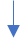 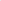 